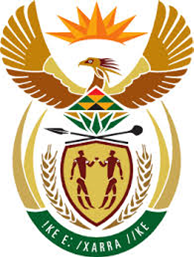 DEPARTMENT: PUBLIC ENTERPRISESREPUBLIC OF SOUTH AFRICANATIONAL ASSEMBLYQUESTION FOR WRITTEN REPLYQUESTION NO.: 4014DATE OF PUBLICATION: 01 DECEMBER 2017DEPARTMENT: PUBLIC ENTERPRISESREPUBLIC OF SOUTH AFRICANATIONAL ASSEMBLYQUESTION FOR WRITTEN REPLYQUESTION NO.: 4014DATE OF PUBLICATION: 01 DECEMBER 20174014. Mr E J Marais (DA) to ask the Minister of Public Enterprises: What (a) are the details of the obligations of Alexkor Pooling and Sharing Joint Venture towards rehabilitation in the Richtersveld region in the Northern Cape, (b) amount has Alexkor Pooling and Sharing Joint Venture set aside for the rehabilitation of the mining area and (c) rehabilitation has Alexkor Pooling and Sharing Joint Venture completed to date including (i) maps with markings and (ii) costs of the rehabilitation done in each case? NW4560E4014. Mr E J Marais (DA) to ask the Minister of Public Enterprises: What (a) are the details of the obligations of Alexkor Pooling and Sharing Joint Venture towards rehabilitation in the Richtersveld region in the Northern Cape, (b) amount has Alexkor Pooling and Sharing Joint Venture set aside for the rehabilitation of the mining area and (c) rehabilitation has Alexkor Pooling and Sharing Joint Venture completed to date including (i) maps with markings and (ii) costs of the rehabilitation done in each case? NW4560EREPLY:REPLY:(a)The need for rehabilitation derives from both the legal framework calling for rehabilitation as well as the need to protect natural resources with acknowledgement of this need contained in the undertaking. Concurrent Rehabilitation: The PSJV is responsible to rehabilitate disturbances stemming from their mining / prospecting activities. When the mining moves to a new block they must have rehabilitated the mined-out block or make provisions for the block to be rehabilitated whilst preparing the new block to be mined.Current mining activities go hand in hand with historically mined out areas therefore whilst mining, the operations do concurrent rehabilitation. (b)Land Mining: An existing financial guarantee (Guarantee number: G0657/523079/GLO) sits with First Rand Bank. The guarantee amount has increased during the financial year 2017/18 from R1 935 524.00 to R2 704 759.00Marine Mining:DMR requested that the marine mining rights quantum be recalculated. The PSJV completed the task and submitted the recalculation to the DMR. Feedback from the DMR is pending.(c)maps with markings(ii)